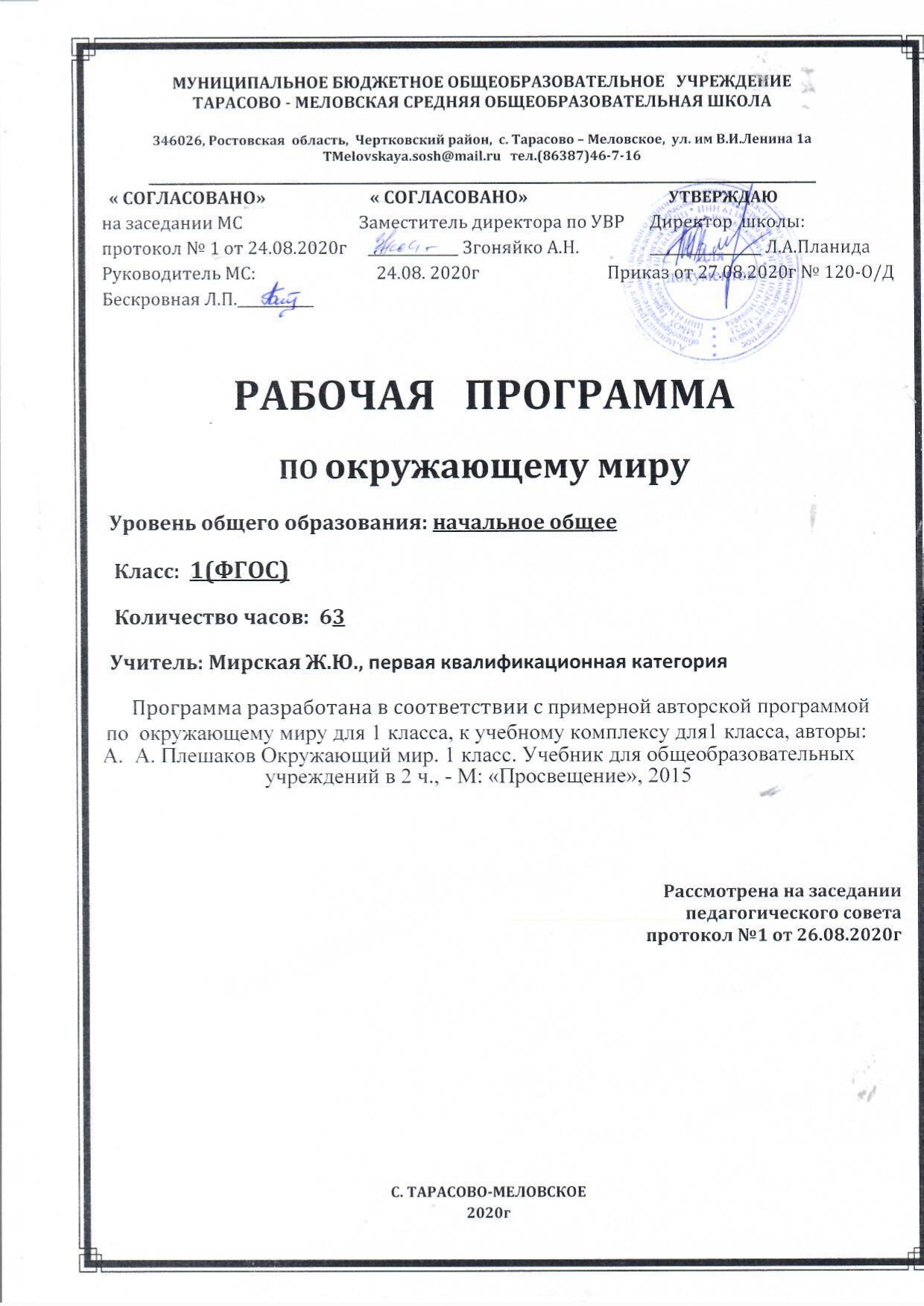 Пояснительная запискаДанная рабочая программа составлена  в соответствии с :требованиями федерального  государственного образовательного стандарта начального общего образования (приказ Минобразования России №1897 от 17.12.2010г с изменениями от  31.12.2015 № 1577)-  примерной авторской  программой по  окружающему миру для 1 класса, авторы:  А.А. Плешаков Окружающий мир. 1 класс.  2 ч., - М: «Просвещение», 2015-основной образовательной программой  МБОУ Тарасово-Меловской СОШ  (Приказ   №120 от 30.08.2019г );- календарным учебным графиком МБОУ Тарасово-Меловской СОШ на 2019-2020 учебный год              ( Приказ  №120 от 30.08.2019г);- учебным планом  МБОУ Тарасово-Меловской СОШ на 2019-2020 учебный год (Приказ №120 от 30.08.2019г)-  Приказом Минобрнауки России от 28.12.2018 г № 345 «Об утверждении федерального перечня учебников, рекомендуемых к использованию при реализации имеющих государственную аккредитацию образовательных программ начального общего, основного общего, среднего общего образования»-  положением о рабочей программе (Приказ №130 от 29.08.2017г)На основании:Статья 12. Образовательные программы Федерального закона об образовании(Утвержден 29 декабря 2012 года N 273-ФЗ) Статья 28.  Компетенция , права ,обязанности  и ответственность образовательного учреждения Федерального закона об образовании (Утвержден 29 декабря 2012 года N 273-ФЗ)Изучение  «Окружающего мира» в начальной школе направлено на достижение следующих целей:— формирование целостной картины мира и осознание места в нём человека на основе единства рационально-научного познания и эмоционально-ценностного осмысления ребёнком личного опыта общения с людьми и природой;— духовно-нравственное развитие и воспитание личности гражданина России в условиях культурного и конфессионального многообразия российского общества.Основными задачами реализации содержания курса являются:1) формирование уважительного отношения к семье, населённому пункту, региону, в котором проживают дети, к России, её природе и культуре, истории и современной жизни;2) осознание ребёнком ценности, целостности и многообразия окружающего мира, своего места в нём;3) формирование модели безопасного поведения в условиях повседневной жизни и в различных опасных и чрезвычайных ситуациях;4) формирование психологической культуры и компетенции для обеспечения эффективного и безопасного взаимодействия в социумеУчебно – методическое обеспечениеучебного процессаА. А. Плешаков Сборник рабочих программ «Школа России» 1 -4 классы, - М: «Просвещение», 2015А.	А. Плешаков Окружающий мир. 1 класс. Учебник для общеобразовательных учреждений в 2 ч., - М: «Просвещение», 2015А.	А. Плешаков Окружающий мир. 1 класс: рабочая тетрадь № 1, № 2, -М «Просвещение», 2015                                                Место учебного предмета.В федеральном базисном учебном плане на учебный предмет окружающий мир в 1классе отводится 2 часа в неделю. Календарный учебный график МБОУ Тарасово – Меловской СОШ на 2019– 2020 учебный год предусматривает 33учебных недели в 1классе. В соответствии с ФГОС и учебным планом школы на 2019– 2020 уч. год для начального  общего образования на учебный предмет окружающий мир в 1 классе отводится 2 часа в неделю. Таким образом,  данная рабочая программа рассчитана на 66 часов.Данная рабочая программа  является гибкой и позволяет в ходе реализации вносить изменения в соответствии со сложившейся ситуацией:- дополнительные дни отдыха, связанные с государственными праздниками (  календарный учебный график (  приказ от 27.08.2020г  № 120);- прохождение курсов повышения квалификации ( на основании приказа РОО);-отмена  учебных занятий по погодным условиям ( на основании приказа РОО);- по болезни учителя;- участие в ВПР;- в условиях карантина на дистанционном обучении;и другими.Так как  8.03, 3.05.10.05 являются официальными праздничными нерабочими днями в РФ, то  рабочая   программа по окружающему миру в1 классе рассчитана на 63 часа, будет выполнена и освоена обучающимися в  полном объёме. 					Планируемые  результаты  Личностные УУД основы российской гражданской идентичности, чувство гордости за свою Родину, российский народ и историю России, осознание своей этнической и национальной принадлежности, ценности многонационального российского общества, гуманистические и демократические ценностные ориентации. Целостный, социально ориентированный взгляд на мир в его органичном единстве и разнообразии природы, народов, культур и религий. Уважительное отношение к иному мнению, истории и культуре других народов. Начальные навыки адаптации в динамично изменяющимся и развивающемся мире. Принятие и освоение социальной роли обучающегося, развитие мотивов учебной деятельности и формирование личностного смысла учения. Самостоятельность и личная ответственность за свои поступки на основе представлении о нравственных нормах, социальной справедливости и свободе. Эстетические потребности, ценности и чувства. Этнические чувства, доброжелательность и эмоционально-нравственная отзывчивость, понимание и сопереживание чувствам других людей.Навыки сотрудничества со взрослыми и сверстниками в различных социальных ситуациях, умение не создавать конфликтов и находить выходы из спорных ситуаций. Установка на безопасный, здоровый образ жизни, мотивация к творческому труду, работе на результат, бережному отношению к материальным и духовным ценностям. Регулятивные УУД определять и формулировать цель деятельности на уроке с помощью учителя. проговаривать последовательность действий на уроке. учиться высказывать свое предположение (версию) на основе работы с иллюстрацией учебника. учиться работать по предложенному учителем плану. учиться выстраивать проблемный диалог (ситуации), коллективное решение проблемных вопросов; учиться отличать верно выполненное задание от неверного. учиться совместно с учителем и другими учениками давать эмоциональную оценку деятельности класса на уроке. учиться технологии оценивания образовательных достижений (учебных успехов). Познавательные УУД ориентироваться в своей системе знаний: отличать новое от уже известного с помощью учителя. делать предварительный отбор источников информации: ориентироваться в учебнике (на развороте, в оглавлении). добывать новые знания: находить ответы на вопросы, используя учебник, свой жизненный опыт и информацию, полученную на уроке, выполнять индивидуальные задания; перерабатывать полученную информацию: делать выводы в результате совместной работы всего класса. перерабатывать полученную информацию: сравнивать и группировать предметы и их образы. моделировать экологические связи с помощью графических и динамических схем. уметь передать мысль не словом, а образом, моделью, рисунком - схемой. преобразовывать информацию из одной формы в другую: подробно пересказывать небольшие тексты, называть их тему.Коммуникативные УУД донести свою позицию до других: оформлять свою мысль в устной и письменной речи (на уровне предложения или небольшого текста). слушать и понимать речь других. участвовать в диалоге на уроке и в жизненных ситуациях. совместно договариваться о правилах общения и поведения в школе и следовать им (основные формы приветствия, просьбы, благодарности, извинения, прощания; культура поведения в общественных местах). учиться выполнять различные роли в группе (лидера, исполнителя, критика; осваивать ролевые игры). формировать умение работать в группах и парах. составлять небольшой рассказ на тему «Кем ты хочешь стать»;1 классОбучающийся научится:правильно называть родную страну, родной город, село (малую родину);различать флаг и герб России;узнавать некоторые достопримечательности столицы;называть по именам, отчествам и фамилиям членов своей семьи;проводить наблюдения в окружающем мире с помощью взрослого;проводить опыты с водой, снегом и льдом;различать изученные объекты природы (камни, растения, животных, созвездия);различать овощи и фрукты;определять с помощью атласа-определителя растения и животных;описывать по плану дерево, рыбу, птицу, своего домашнего питомца (кошку, собаку);сравнивать растения, животных, относить их к определённым группам;сравнивать реку и море;использовать глобус для знакомства с формой нашей планеты;находить на глобусе холодные и жаркие районы;различать животных холодных и жарких районов;изготавливать модели Солнца, звёзд, созвездий, Луны;различать прошлое, настоящее и будущее;называть дни недели и времена года в правильной последовательности;соотносить времена года и месяцы;находить некоторые взаимосвязи в окружающем мире;объяснять причины возникновения дождя и ветра;перечислять цвета радуги в правильной последовательности;ухаживать за комнатными растениями, животными живого уголка;мастерить простейшие кормушки и подкармливать птиц;раздельно собирать мусор в быту;соблюдать правила поведения в природе;правильно готовиться ко сну, чистить зубы и мыть руки;подбирать одежду для разных случаев;правильно обращаться с электричеством и электроприборами;правильно переходить улицу;соблюдать правила безопасной езды на велосипеде;различать виды транспорта;                                               Раздел № 3  Содержание предмета                                                                   Введение(1 ч)Мир вокруг нас, его многообразие. Учимся задавать вопросы об окружающем мире. Наша школа. Дорога от дома до школы. Правила и безопасность дорожного движения (в частности, касающейся пешеходов и пассажиров транспортных средств).Экскурсии: Знакомство со школой. Знакомство с дорогой от дома до школы и правилами безопасности в пути.                                                             Что и кто?(20 ч)Что можно увидеть на небе днем и ночью. Солнце, его форма. Облака, их состав. Красота и причудливость облаков. Луна и звезды. Созвездие Большая Медведица. Что можно увидеть под ногами. Камни, их разнообразие (форма, размер, цвет) и красота. Гранит, кремень, известняк.Что растет на подоконнике и клумбе. Знакомство с отдельными представителями комнатных растений и растений цветника (по выбору учителя).Что это за дерево. Распознавание деревьев своей местности по листьям.Летняя и осенняя окраска листьев. Сосна и ель, их различение по общему виду, хвоинкам, шишкам.Части растения: корень, стебель, лист, цветок, плод с семенами. Знакомство с разнообразием плодов и семян.Кто такие насекомые, рыбы, птицы, звери. Знакомство с разнообразием животных, их внешним строением.Что окружает нас дома. Разнообразие и назначение предметов домашнего обихода. Компьютер, его части и назначение.Обучение безопасному обращению с вещами, компьютером, домашними животными. Важнейшие дорожные знаки, сигналы светофора, правила перехода улицы.Наша Родина – Россия. Природа, города, народы России (на примерах по выбору учителя). Знакомство с государственными символами России: флагом, гербом, гимном. Наш город (село) – часть большой страны.Планета Земля, ее форма. Глобус – модель Земли. Суша и вода на Земле. Изображение нашей страны на глобусе.Экскурсии: Что у нас над головой? Что у нас под ногами? Знакомство с растениями цветника.  Что такое зоопарк?Практические работы: Знакомство с комнатными растениями. Знакомство с лиственными деревьями ближайшего природного окружения. Распознавание листьев различных деревьев. Сравнительное исследование сосны и ели. Что общего у разных растений? Знакомство с глобусом.                                                    Как, откуда и куда?(12 ч)Река и море. Куда текут реки. Пресная и соленая вода. Путь воды в наш дом.Канализация и очистные сооружения.Роль электричества в быту. Откуда в наш дом приходит электричество. Правила безопасного обращения с электроприборами. Сборка простейшей электрической цепи (по усмотрению учителя).Изучение свойств снега и льда. Откуда берутся снег и лед.Как живут растения и животные. Знакомство с признаками живого и условиями, необходимыми для жизни организмов. Простейшие правила ухода за комнатными растениями, кошкой, собакой. Птицы, прилетающие к кормушке. Забота о птицах зимой.Как путешествует письмо. Откуда берутся хорошо известные детям продукты питания, например шоколад, изюм, мед и др. (по усмотрению учителя).Откуда берутся бытовой мусор и вещества, загрязняющие окружающую среду. Как сделать Землю чище.Практические работы: Изучение свойств снега и льда. Отработка простейших приемов ухода за комнатными растениями. Изготовление простейшей кормушки для птиц.                                           Где и когда?(11 ч)Представление о времени. Настоящее, прошлое, будущее. Дни недели и времена года.Холодные и жаркие районы Земли.Перелетные птицы. Где они зимуют и как ученые узнали об этом.Представление о далеком прошлом Земли. Динозавры – удивительные животные прошлого. Как ученые изучают динозавров.Одежда людей в прошлом и теперь.История велосипеда, его устройство. Велосипед в твоей жизни. Правила безопасного обращения с велосипедом.Профессии взрослых. Кем ты хочешь стать. Каким может быть окружающий мир в будущем. Зависит ли это от тебя.                                        Почему и зачем?(18 ч)Солнце – ближайшая к Земле звезда. Форма и размеры звезд. Созвездие Льва. Луна – естественный спутник Земли. Почему на Луне не живут люди.Почему идет дождь и дует ветер. Роль дождя и ветра в жизни растений, животных, человека.Звуки окружающего мира. Почему бывает эхо. Как беречь уши.Цвета радуги. Почему радуга разноцветная.Объяснение названий растений и животных, например медуница, недотрога, жук-носорог и др. (по усмотрению учителя). Что эти названия рассказывают о своих хозяевах.Почему в лесу нужно соблюдать тишину. Почему не нужно рвать цветы и ловить бабочек.Разнообразие овощей и фруктов. Витамины. Почему овощи и фрукты перед едой надо мыть. Почему нужно чистить зубы и мыть руки.Зачем мы спим ночью. Правила подготовки ко сну.Зачем нужны автомобили. Устройство автомобиля. Автомобили в прошлом и теперь. Какими могут быть автомобили будущего.Поезд и железная дорога. Поезда метро, пригородные поезда, поезда дальнего следования.Назначение самолетов. Устройство самолета. Самолеты в прошлом и теперь.Назначение судов. Устройство судна. Спасательные средства на корабле.Зачем летают в космос. Искусственные спутники Земли, их назначение.Космические станции.Экология – наука, которая учит нас бережно относиться к окружающему миру, к своей планете. 22 апреля – День Земли.Практическая работа: Простейшие правила гигиены.Раздел № 4.Тематическое планирование по окружающему миру в 1 классеРаздел № 5 Календарно – тематическое планирование по окружающему миру в 1 классе.№ п/пРазделКол-во часовЭлементы содержанияОсновные виды учебной деятельностиСистема оценки1Раздел « Что и кто?»     21 Солнце, его форма. Облака, их состав.   Луна и звезды. Созвездие Большая Медведица. Камни, их разнообразие (форма, размер, цвет) и красота. Гранит, кремень, известняк. Знакомство с отдельными представителями комнатных растений и растений цветника (по выбору учителя).Распознавание деревьев своей местности по листьям.Летняя и осенняя окраска листьев. Сосна и ель, их различение по общему виду, хвоинкам, шишкам.Части растения: корень, стебель, лист, цветок, плод с семенами. Знакомство с разнообразием плодов и семян.Кто такие насекомые, рыбы, птицы, звери. Знакомство с разнообразием животных, их внешним строением.Разнообразие и назначение предметов домашнего обихода. Компьютер, его части и назначение.Важнейшие дорожные знаки, сигналы светофора, правила перехода улицы.Природа, города, народы России (на примерах по выбору учителя). Знакомство с государственными символами России: флагом, гербом, гимном. Наш город (село) – часть большой страны.Планета Земля, ее форма. Глобус – модель Земли. Суша и вода на Земле. Изображение нашей страны на глобусе.Работают с картинной картой России, актуализируют имеющиеся знания о природе и городах страны, занятиях жителей.Сравнивают, различают и описывают герб и флаг России; рассказывают о «малой родине» и Москве как столице государства;Наблюдают и сравнивают дневное и ночное небо, Группируют объекты неживой природы (камешки) по разным признакам; определяют образцы камней по фотографиям рассказывают о нём .Учатся различать гранит, кремень, известняк;находить у растений их части, показывать и называть; различать цветки и соцветия,Наблюдают комнатные растения в школе и узнают их по рисункам;Наблюдают осенние изменения окраски листьев на деревьях; узнают листья в осеннем букете, в гербарии, на рисунках и фотографиях; сравнивают и группируют листья по различным признакам; описывают внешний вид листьев какого-либо дерева.сравнивают части тела различных насекомых; приводят примеры насекомых;сравнивают части тела различных насекомых; приводят примеры насекомых.Узнают птиц на рисунке, определяют птиц с помощью атласа-определителя.узнают зверей на рисунке, определяют зверей с помощью атласа-определителя.Характеризуют назначение бытовых предметов; находят на рисунке предметы определённых групп; группируют предметы домашнего обихода; приводят примеры предметов разных групп.Определяют составные части компьютера; характеризуют назначение частей компьютера; сравнивают стационарный компьютер и ноутбук; соблюдают правила безопасного обращения с компьютером.ПроектПроверочная работа2Раздел «Как, откуда и куда?»  12Река и море. Куда текут реки. Пресная и соленая вода. Путь воды в наш дом.Канализация и очистные сооружения.Роль электричества в быту. Откуда в наш дом приходит электричество. Правила безопасного обращения с электроприборами. Сборка простейшей электрической цепи (по усмотрению учителя).Изучение свойств снега и льда. Откуда берутся снег и лед.Как живут растения и животные. Знакомство с признаками живого и условиями, необходимыми для жизни организмов. Простейшие правила ухода за комнатными растениями, кошкой, собакой. Птицы, прилетающие к кормушке. Забота о птицах зимой.Как путешествует письмо. Откуда берутся хорошо известные детям продукты питания, например шоколад, изюм, мед и др. (по усмотрению учителя).Откуда берутся бытовой мусор и вещества, загрязняющие окружающую среду. Как сделать Землю чище.Рассказывают о жизни семьи по рисункам учебника; называют по именам (отчествам, фамилиям) членов своей семьи; рассказывают об интересных событиях в жизни своей семьиПрослеживают по рисунку-схеме путь воды; обсуждают необходимость экономии воды; выясняют опасность употребления загрязнённой воды;Отличают электроприборы от других бытовых предметов, не использующих электричество; анализируют схему выработки электричества и способы его доставки потребителямНаблюдают за работой почты и рассказывают о ней; строят из разрезных деталей схему доставки почтовых отправленийПрослеживают по рисунку-схеме путь воды из реки в море; сравнивают реку и море; различают пресную и морскую водуПроводят опыты по исследованию снега и льда в соответствии с инструкциями.Наблюдают за ростом и развитием растений.Наблюдают за жизнью животных, рассказывают о своих наблюдениях.Наблюдают зимующих птиц, различают зимующих птиц по рисункам и в природе; обсуждают формы кормушек и виды корма для птиц.Определяют с помощью рисунков учебника источники возникновения мусора и способы его утилизации.Формулируют предложения по защите окружающей среды от загрязнений;Проект Проверочная работа3Раздел «Где и когда?»     11Представление о времени. Настоящее, прошлое, будущее. Дни недели и времена года.Холодные и жаркие районы Земли.Перелетные птицы. Где они зимуют и как ученые узнали об этом.Представление о далеком прошлом Земли. Динозавры – удивительные животные прошлого. Как ученые изучают динозавров.Одежда людей в прошлом и теперь.История велосипеда, его устройство. Велосипед в твоей жизни. Правила безопасного обращения с велосипедом.Профессии взрослых. Кем ты хочешь стать. Каким может быть окружающий мир в будущем. Зависит ли это от тебя.Коллективно составляют рассказ о школе и классе;Анализируют иллюстрации учебника, различают прошлое, настоящее и будущее; отображают с помощью карточек последовательность дней недели, называют дни недели в правильной последовательности.Анализируют схему смены времён года и месяцев; называют времена года в правильной последовательности, соотносят  времена года и месяцы. Характеризуют природные явления в разные времена года;Находят на глобусе Северный Ледовитый океан и Антарктиду, характеризуют их.Находят на глобусе экватор и жаркие районы Земли, характеризуют их.Приводят примеры животных жарких районов.Различают зимующих и перелётных птиц. Группируют(классифицируют) птиц;Прослеживают с помощью иллюстраций учебника историю появления одежды и развития моды. Описывают одежду людей по рисунку; отличают национальную одежду своего народа от одежды других народов.ПроектПроверочная работа4 Раздел «Почему и зачем?»  18Солнце – ближайшая к Земле звезда. Форма и размеры звезд. Созвездие Льва. Луна – естественный спутник Земли. Почему на Луне не живут люди.Почему идет дождь и дует ветер. Роль дождя и ветра в жизни растений, животных, человека.Звуки окружающего мира. Почему бывает эхо. Как беречь уши.Цвета радуги. Почему радуга разноцветная.Объяснение названий растений и животных, например медуница, недотрога, жук-носорог и др. (по усмотрению учителя). Что эти названия рассказывают о своих хозяевах.Почему в лесу нужно соблюдать тишину. Почему не нужно рвать цветы и ловить бабочек.Разнообразие овощей и фруктов. Витамины. Почему овощи и фрукты перед едой надо мыть. Почему нужно чистить зубы и мыть руки.Зачем мы спим ночью. Правила подготовки ко сну.Зачем нужны автомобили. Устройство автомобиля. Автомобили в прошлом и теперь. Какими могут быть автомобили будущего.Поезд и железная дорога. Поезда метро, пригородные поезда, поезда дальнего следования.Назначение самолетов. Устройство самолета. Самолеты в прошлом и теперь.Назначение судов. Устройство судна. Спасательные средства на корабле.Зачем летают в космос. Искусственные спутники Земли, их назначение.Космические станции.Экология – наука, которая учит нас бережно относиться к окружающему миру, к своей планете. 22 апреля – День Земли.Сопоставляют видимые и реальные размеры звёзд, в том числе и Солнца.Наблюдают картину звёздного неба, находят на нём созвездие Льва.Рассказывают с помощью рисунков в учебнике об изучении Луны учёными, наблюдают за изменениями внешнего вида Луны.Наблюдают за дождями и ветром; рассказывают по рисунку учебника о видах дождя (ливень, косохлёст, ситничек);Называют цвета радуги по своим наблюдениям и рисунку учебника; отображают последовательность цветов радуги с помощью цветных полосок.Рассказывают по рисункам учебника об уходе за кошкой и собакой; знакомятся с предметами ухода за кошкой и собакой и их назначением.Оценивают поступки других людей и свои собственные по отношению к природе. Формулируют правила поведения в природе;оценивают своё поведение в лесу и поведение других людей на основании чтения рассказов.Обосновывают необходимость чистки зубов и мытья рук.Различают средства связи и средства массовой информации.Классифицируют автомобили и объясняют их назначение.Классифицируют поезда в зависимости от их назначения.Классифицируют корабли в зависимости от их назначения.Классифицируют самолёты в зависимости от их назначения.Обсуждают необходимость соблюдения правил безопасности в транспорте. Называют правила безопасности в автомобиле, поезде и на железной дороге.Перечисляют правила безопасности и спасательные средства на корабле и в самолёте.Выполняют тестовые задания учебника; выступают с подготовленными сообщениями.Проект Контрольная работа№ п/пКол-во        часТема (раздел),кол – во часовФорма контролядатадата№ п/пКол-во        часТема (раздел),кол – во часовФорма контроляпланфакт                                                                                         Что и кто?( 21ч)                                                                                         Что и кто?( 21ч)                                                                                         Что и кто?( 21ч)                                                                                         Что и кто?( 21ч)                                                                                         Что и кто?( 21ч)                                                                                         Что и кто?( 21ч)11чВводныйурок.Учимся задавать вопросы!фронтальный2.0921чЗнакомство с понятием «Родина».фронтальный7.931чЗнакомство с  народами России.фронтальный9.941чПрогулка по Москве.фронтальный14.951ч Проектная работа по теме «Моя малая Родина».индивидуальный16.961чИзучение небесных тел.фронтальный21.971чРаспознавание камней.фронтальный23.981чОсновные части растений.фронтальный28.991чРаспознавание комнатных растений в классе.фронтальный30.9101чРаспознавание растений цветника.комбинированный5.10111чРаспознавание деревьев по листьям.групповой7.10121чРаспознавание хвойных деревьев.комбинированный12.10131чРазнообразие насекомых. фронтальный14.10141чМорские и речные рыбы.фронтальный19.10151чЗнакомство с птицами. комбинированный21.10161чВнешнее строение и разнообразие зверей. фронтальный26.10171чЗнакомство с предметами домашнего обихода.комбинированный28.102 четверть2 четверть2 четверть2 четверть2 четверть2 четверть181чЗнакомство с назначением компьютера.фронтальный9.11191чОпасности вокруг наскомбинированный11.11201чПервоначальные сведения о форме Земли. фронтальный16.11211чОбобщение по разделу «Что и кто?» индивидуальный18.11Раздел «Как, откуда и куда?» (12 ч)Раздел «Как, откуда и куда?» (12 ч)Раздел «Как, откуда и куда?» (12 ч)Раздел «Как, откуда и куда?» (12 ч)Раздел «Как, откуда и куда?» (12 ч)Раздел «Как, откуда и куда?» (12 ч)221чПонятие «Семья». Проектная работа по теме «Моя семья»индивидуальный23.11231чКак попадает вода в дом?комбинированный25.11241ч Значение электроприборов в жизни современного человека. фронтальный30.11251чЗнакомство с работой почты. 2.12261чРека и море.фронтальный7.12271чСвойства снега и льда.групповая9.12281чЖизнь растений.фронтальный14.12291чЖизнь животных.фронтальный16.1230 1чПомощь птицам в зимний период.групповой21.12311чОткуда берётся мусор?комбинированный23.12321ч Источники загрязнения нашей планеты.фронтальный28.123 четверть3 четверть3 четверть3 четверть3 четверть3 четверть331чОбобщение  по разделу «Как, откуда и куда?»индивидуальный11.1Раздел «Где и когда?» (11ч )Раздел «Где и когда?» (11ч )Раздел «Где и когда?» (11ч )Раздел «Где и когда?» (11ч )Раздел «Где и когда?» (11ч )Раздел «Где и когда?» (11ч )341чЗнакомство с условиями интересной и успешной учебы. фронтальный13.1351чПроектная работа по теме «Мой класс и моя школа»групповой18.1361чКогда придёт суббота? фронтальный20.1371чКогда наступит лето?фронтальный25.1381чГде живут белые медведи?фронтальный27.1391чГде живут слоны?фронтальный1.2401чГде зимуют птицы?фронтальный3.2411чКогда появилась одежда?фронтальный8.1421чКогда изобрели велосипед?фронтальный10.1Дополнительные каникулыДополнительные каникулыДополнительные каникулыДополнительные каникулыДополнительные каникулыДополнительные каникулы431чКогда мы станем взрослыми?комбинированный22.2441чОбобщение по разделу «Где и когда?» индивидуальный24.2Раздел «Почему и зачем?» (18ч)Раздел «Почему и зачем?» (18ч)Раздел «Почему и зачем?» (18ч)Раздел «Почему и зачем?» (18ч)Раздел «Почему и зачем?» (18ч)Раздел «Почему и зачем?» (18ч)451чПочему Солнце светит днём, а звёзды ночью?фронтальный1.3461чПочему Луна бывает разной?фронтальный3.3471чПочему идёт дождь и дует ветер?фронтальный10.3481ч Почему звенит звонок?фронтальный15.3491чПочему радуга разноцветная?фронтальный17.34 четврть4 четврть4 четврть4 четврть4 четврть4 четврть501чПочему мы любим кошек и собак?комбинированный29.3511чПроектная работа по теме «Мои домашние питомцы»индивидуальный 31.3521чПочему мы не будем рвать цветы и ловить бабочек? фронтальный5.4531чЗнакомство с правилами поведения в лесу.комбинированный7.4541чЗначение сна в жизни человека. фронтальный12.4551чПочему нужно есть много овощей и фруктов?групповой14.4561чПочему нужно чистить зубы и мыть руки? комбинированный19.4571чЗачем нам телефон и телевизор?фронтальный21.4581чЗачем нужны автомобили?фронтальный26.4591чЗачем нужны поезда?фронтальный28.4601ч Зачем строят корабли?фронтальный5.5611чЗачем делают самолёты?Освоение космоса.фронтальный12.5621чОбобщение по теме«Где и когда?»комбинированный17.5631чОбобщение по теме «Почему и зачем?»19.5